Assessment Guidance Risk AssessmentRisk AssessmentRisk AssessmentRisk AssessmentRisk AssessmentRisk Assessment for the activity ofGerman Society Christmas TripGerman Society Christmas TripDate22/08/2019Club or SocietyGerman SocietyAssessorJames WallsJames WallsPresident or Students’ Union staff memberSigned offPART A PART A PART A PART A PART A PART A PART A PART A PART A PART A PART A (1) Risk identification(1) Risk identification(1) Risk identification(2) Risk assessment(2) Risk assessment(2) Risk assessment(2) Risk assessment(3) Risk management(3) Risk management(3) Risk management(3) Risk managementHazardPotential ConsequencesWho might be harmed(user; those nearby; those in the vicinity; members of the public)InherentInherentInherentResidualResidualResidualFurther controls (use the risk hierarchy)HazardPotential ConsequencesWho might be harmed(user; those nearby; those in the vicinity; members of the public)LikelihoodImpactScoreControl measures (use the risk hierarchy)LikelihoodImpactScoreFurther controls (use the risk hierarchy)Emergency while abroad (fire or terror attack etc).Injury and distress. Damage to property.Members present and public3515Ensure everyone sticks together, and organise assembly points prior to leaving the accommodation for the day.3412consult the Foreign and Commonwealth Office travel advice before we offer the trip to members. A member faces a personal emergencyDistress to the member suffering, could result in a need to leave the trip prematurely. Members present248Members must know they are the committee’s number one priority, and they have our full support. In an absolute emergency, GerSoc funds may be used to  aid the premature return of a member. The funds can be used as an upfront sum in the absence of appropriate funds when abroad.236German Society Committee can investigate the easiest and fastest way to transport a member back to the UK prematurely.Someone falls illDistress and discomfortThe ill member224Make sure the member knows to tell the Committee, who can alert a member of accommodation staff if necessary.224The ill member will be allowed to remain behind at the accommodation and can leave the trip prematurely if necessary.Someone is injuredDistress and discomfortThe injured member and those around them144Committee should supervise members and discourage any risky or dangerous behaviour.144Committee can contact the emergency services, who will be trained to handle such circumstances. Members are lostDistress and logistical/transport difficulties.Members (not) present3412Ensure members know where in the city the day’s activity is taking place, and which buses will take them back to the accommodation. The Committee must remain visible and establish a place to meet members if they are lost.3312Committee can ensure members are able to use Facebook or other online message services to keep in contact should problems arise. Regular headcounts and city maps can prevent this.Fire or other emergency in the city Distress, injury, damage to propertyMembers present155Make sure members know the layout of the buildings and where the exits are. Everyone must know the emergency services number.144Ensure members are aware of a meeting place to regroup outside of the buildings following any emergency. Member is arrestedDistress and delay. Logistical difficulties.Affected member155Discourage dangerous or risky behaviour. Ensure everyone has the correct ID and knows which of the committee are competent linguists, to resolve any misunderstanding.144Make sure members are supervised and any difficulties with authorities are tackled in a calm, constructive and collected manner. PART B – Action PlanPART B – Action PlanPART B – Action PlanPART B – Action PlanPART B – Action PlanPART B – Action PlanPART B – Action PlanPART B – Action PlanRisk Assessment Action PlanRisk Assessment Action PlanRisk Assessment Action PlanRisk Assessment Action PlanRisk Assessment Action PlanRisk Assessment Action PlanRisk Assessment Action PlanRisk Assessment Action PlanPart no.Action to be taken, incl. CostBy whomTarget dateTarget dateReview dateOutcome at review dateOutcome at review date1Check the Foreign and Commonwealth Office travel advicePresident or committee01/11/201901/11/20192Make sure members know who the committee are, and ensure committee know the numbers of the group.All committee and members01/11/201901/11/20193Establish meeting places and means of contact prior to any day activities organised.Committee10/11/201910/11/20194Make sure members know both the emergency services numbers, and which of the committee speaks fluent german.Committee01/11/201901/11/2019Responsible committee member signature: Responsible committee member signature: Responsible committee member signature: Responsible committee member signature: Responsible committee member signature: Responsible committee member signature: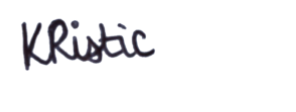 Responsible committee member signature:Responsible committee member signature:Print name: James WallsPrint name: James WallsPrint name: James WallsPrint name: James WallsDate: 22/08/2019Print name: Kat RisticPrint name: Kat RisticDate: 22/08/2019EliminateRemove the hazard wherever possible which negates the need for further controlsIf this is not possible then explain whySubstituteReplace the hazard with one less hazardousIf not possible then explain whyPhysical controlsExamples: enclosure, fume cupboard, glove boxLikely to still require admin controls as wellAdmin controlsExamples: training, supervision, signagePersonal protectionExamples: respirators, safety specs, glovesLast resort as it only protects the individualLIKELIHOOD5510152025LIKELIHOOD448121620LIKELIHOOD33691215LIKELIHOOD2246810LIKELIHOOD11234512345IMPACTIMPACTIMPACTIMPACTIMPACTImpactImpactHealth & Safety1Trivial - insignificantVery minor injuries e.g. slight bruising2MinorInjuries or illness e.g. small cut or abrasion which require basic first aid treatment even in self-administered.  3ModerateInjuries or illness e.g. strain or sprain requiring first aid or medical support.  4Major Injuries or illness e.g. broken bone requiring medical support >24 hours and time off work >4 weeks.5Severe – extremely significantFatality or multiple serious injuries or illness requiring hospital admission or significant time off work.  LikelihoodLikelihood1Rare e.g. 1 in 100,000 chance or higher2Unlikely e.g. 1 in 10,000 chance or higher3Possible e.g. 1 in 1,000 chance or higher4Likely e.g. 1 in 100 chance or higher5Very Likely e.g. 1 in 10 chance or higher